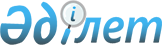 Семей қаласында тұрғын үй көмегін көрсетудің мөлшері мен тәртібін айқындау туралыАбай облысы Семей қаласы мәслихатының 2024 жылғы 29 наурыздағы № 23/134-VIII шешімі. Абай облысының Әділет департаментінде 2024 жылғы 18 сәуірде № 261-18 болып тіркелді.
      Қазақстан Республикасының "Тұрғын үй қатынастары туралы" Заңының 97-бабына, Қазақстан Республикасының "Қазақстан Республикасындағы жергілікті мемлекеттік басқару және өзін-өзі басқару туралы" Заңының 6-бабы 1-тармағының 15) тармақшасына, Қазақстан Республикасының "Құқықтық актілер туралы" Заңының 27-бабына, Қазақстан Республикасы Өнеркәсіп және құрылыс министрінің 2023 жылғы 8 желтоқсандағы № 117 "Тұрғын үй көмегін беру қағидаларын бекіту туралы" бұйрығына (Нормативтік құқықтық актілерді мемлекеттік тіркеу тізілімінде № 33763 болып тіркелген) сәйкес, Семей қаласының мәслихаты ШЕШТІ:
      1. Семей қаласында тұрғын үй көмегін көрсетудің мөлшері мен тәртібі осы шешімнің 1 - қосымшасына сәйкес айқындалсын.
      2. Осы шешімнің 2 - қосымшасына сәйкес, Семей қаласы мәслихатының шешімінің күші жойылды деп танылсын.
      3. Осы шешім оның алғашқы ресми жарияланған күнінен кейін күнтізбелік он күн өткен соң қолданысқа енгізіледі. Семей қаласында тұрғын үй көмегін көрсетудің мөлшері мен тәртібі
      1. Осы тұрғын үй көмегін көрсетудің мөлшері мен тәртібінде мынадай негізгі ұғымдар пайдаланылады:
      1) "Азаматтарға арналған үкімет" мемлекеттік корпорациясы (бұдан әрі – Мемлекеттік корпорация) – Қазақстан Республикасының заңнамасына сәйкес мемлекеттік қызметтерді көрсету үшін, "бір терезе" қағидаты бойынша мемлекеттік қызметтер көрсетуге өтініштерді қабылдау және көрсетілетін қызметті алушыға олардың нәтижелерін беру жөніндегі жұмысты ұйымдастыру, мемлекеттік қызметтерді электрондық нысанда көрсетуді қамтамасыз ету үшін Қазақстан Республикасы Үкіметінің шешімі бойынша құрылған заңды тұлға;
      2) аз қамтылған отбасылар (азаматтар) – Қазақстан Республикасының тұрғын үй заңнамасына сәйкес тұрғын үй көмегін алуға құқығы бар адамдар;
      3) аз қамтылған отбасының (азаматтың) жиынтық табысы – тұрғын үй көмегін тағайындау кезінде ескерілетін кіріс түрлерінің сомасы;
      4) шекті жол берілетін шығыстар – аз қамтылған отбасының (азаматтың) бір айда кондоминиум объектісін басқаруға және кондоминиум объектісінің ортақ мүлкін күтіп-ұстауға, оның ішінде кондоминиум объектісінің ортақ мүлкін күрделі жөндеуге, коммуналдық қызметтер мен телекоммуникация желісіне қосылған телефон үшін абоненттік төлемақының өсуі бөлігінде байланыс қызметтерін тұтынуға, мемлекеттік тұрғын үй қорынан берілген тұрғынжайды және жеке тұрғын үй қорынан жергілікті атқарушы орган жалдаған тұрғынжайды пайдалануға жұмсаған шығыстарының шекті жол берілетін деңгейінің аз қамтылған отбасының (азаматтың) жиынтық кірісіне проценттік қатынасы;
      5) "электрондық үкіметтің" веб-порталы – нормативтік құқықтық базаны қоса алғанда, бүкіл шоғырландырылған үкіметтік ақпаратқа және электрондық нысанда көрсетілетін мемлекеттік қызметтерге, табиғи монополиялар субъектілерінің желілеріне қосуға техникалық шарттарды беру жөніндегі қызметтерге және квазимемлекеттік сектор субъектілерінің қызметтеріне қол жеткізудің бірыңғай терезесі болатын ақпараттық жүйе.
      2. Тұрғын үй көмегі жергілікті бюджет қаражаты есебінен Семей қаласында тұратын аз қамтылған отбасыларға (азаматтарға) беріледі, Қазақстан Республикасының аумағында жалғыз тұрғын үй ретінде меншік құқығында тұрған тұрғынжайда тұрақты тіркелген және тұратын, сондай-ақ мемлекеттік тұрғын үй қорынан тұрғынжайды және жеке тұрғын үй қорынан жергілікті атқарушы орган жалдаған тұрғынжайды жалдаушыларға (қосымша жалдаушыларға):
      кондоминиум объектісін басқаруға және кондоминиум объектісінің ортақ мүлкін күтіп-ұстауға, оның ішінде кондоминиум объектісінің ортақ мүлкін күрделі жөндеуге жұмсалатын шығыстарға;
      коммуналдық қызметтерді және телекоммуникация желісіне қосылған телефон үшін абоненттік төлемақының өсуі бөлігінде көрсетілетін байланыс қызметтерін тұтынуға;
      мемлекеттік тұрғын үй қорынан берілген тұрғынжайды және жеке тұрғын үй қорынан жергілікті атқарушы орган жалға алған тұрғынжайды пайдаланғаны үшін шығыстарды төлеуге беріледі.
      Аз қамтылған отбасының (азаматтардың) тұрғын үй көмегін есептеуге қабылданатын шығыстары жоғарыда көрсетілген бағыттардың әрқайсысы бойынша шығыстардың сомасы ретінде айқындалады.
      Аз қамтылған отбасының (азаматтың) жиынтық табысына шығыстардың шекті жол берілетін деңгейінің белгіленген пайызы 7 (жеті) пайыз мөлшерінде.
      3. Тұрғын үй көмегін тағайындау "Абай облысы Семей қаласының жұмыспен қамту және әлеуметтік бағдарламалар бөлімі" мемлекеттік мекемесімен жүзеге асырылады (бұдан әрі - қызметті беруші). 
      4. Аз қамтылған отбасының (азаматтың) жиынтық табысын уәкілетті орган Қазақстан Республикасының Өнеркәсіп және құрылыс министрінің 2023 жылғы 8 желтоқсандағы № 117 "Тұрғын үй көмегін беру қағидаларын бекіту туралы" (бұдан әрі – Қағидалар) бұйрығымен айқындалатын тәртіппен есептейді (Нормативтік құқықтық актілерді мемлекеттік тіркеу тізілімінде № 33763 болып тіркелген).
      5. Тұрғын үй көмегі кондоминиум объектісін басқаруға және кондоминиум объектісінің ортақ мүлкін күтіп-ұстауға, оның ішінде кондоминиум объектісінің ортақ мүлкін күрделі жөндеуге жұмсалатын шығыстарды, коммуналдық қызметтерді және телекоммуникация желісіне қосылған телефон үшін абоненттік төлемақының өсуі бөлігінде байланыс қызметтерін тұтынуға, мемлекеттік тұрғын үй қорынан берілген тұрғынжайды және жеке тұрғын үй қорынан жергілікті атқарушы орган жалдаған тұрғынжайды пайдаланғаны үшін шығыстарды төлеу сомасы мен аз қамтылған отбасының (азаматтардың) осы мақсаттарға жұмсайтын шығыстарының жергiлiктi өкілді органдар белгiлеген шектi жол берiлетiн деңгейiнiң арасындағы айырма ретiнде айқындалады.
      6. Әлеуметтік қорғалатын азаматтарға телекоммуникация қызметтерін көрсеткені үшін абоненттік төлемақы тарифтерінің өсуін өтеу, Қазақстан Республикасының Цифрлық даму, инновациялар және аэроғарыш өнеркәсібі министрінің 2023 жылғы 28 шілдедегі № 295/НҚ "Әлеуметтік қорғалатын азаматтарға телекоммуникация қызметтерін көрсеткені үшін абоненттік төлемақы тарифтерінің өсуін өтеу мөлшерін айқындау және қағидаларын бекіту туралы" бұйрығына сәйкес жүзеге асырылады (Нормативтік құқықтық актілерді мемлекеттік тіркеу тізілімінде № 33200 болып тіркелген).
      7. Тұрғын үй көмегін тағайындау үшін аз қамтылған отбасы (азамат) (немесе оның сенімхатқа, заңдарға, сот шешіміне не әкімшілік құжатқа негізделген өкілі) тоқсанына бір рет "Азаматтарға арналған үкімет "Мемлекеттік корпорациясы" (бұдан әрі – Мемлекеттік корпорация) коммерциялық емес акционерлік қоғамына немесе "электрондық үкімет" веб-порталына жүгіне алады. 
      Құжаттарды қарау және тұрғын үй көмегін көрсету туралы шешім қабылдау немесе көрсетуден бас тарту туралы дәлелді жауап беру мерзімі Мемлекеттік корпорациядан немесе электрондық үкіметтің веб-порталынан құжаттардың толық топтамасын алған күннен бастап 8 (сегіз) жұмыс күнін құрайды.
      8. Тұрғын үй көмегі кондоминиум объектісін басқаруға және кондоминиум объектісінің ортақ мүлкін күтіп-ұстауға, оның ішінде шығыстар сметасына және көрсетілетін қызметті алушыларға бюджет қаражаты есебінен коммуналдық қызметтерді төлеуге арналған шоттарға сәйкес кондоминиум объектісінің ортақ мүлкін күрделі жөндеуге берілетін ай сайынғы жарналар туралы Өнім берушілер ұсынған шоттар бойынша көрсетіледі. 
      9. Тұрғын үй көмегін тағайындау аз қамтылған отбасыларға (азаматтарға) қала бюджетінде көзделген тиісті қаржы жылына арналған қаражат шегінде жүзеге асырылады.
      10. Аз қамтылған отбасыларға (азаматтарға) тұрғын үй көмегін төлеуді уәкілетті орган екінші деңгейдегі банктер арқылы есептелген сомаларды тұрғын үй көмегін алушылардың жеке шоттарына аудару жолымен жүзеге асырады. Тұрғын үй көмегінің артық төленген сомалары ерікті тәртіппен, ал бас тартылған жағдайда – сот тәртібімен қайтарылуға жатады.
      1. Семей қаласы мәслихатының "Семей қаласында тұрғын үй көмегін көрсетудің мөлшері мен тәртібін айқындау туралы" 2019 жылғы 18 қантардағы № 34/227 – VI шешімі (Нормативтік құқықтық актілерді мемлекеттік тіркеу тізілімінде № 5-2-207 болып тіркелген);
      2. Семей қаласы мәслихатының "Семей қаласы мәслихатының 2019 жылғы 18 қантардағы № 34/227 – VI "Тұрғын үй көмегінің мөлшерін белгілеудің және оны көрсету тәртібінің ережесін бекіту туралы" шешіміне өзгерістер енгізу туралы" 2019 жылғы 22 қарашадағы № 45/295 – VI шешімі (Нормативтік құқықтық актілерді мемлекеттік тіркеу тізілімінде № 6322 болып тіркелген);
      3. Семей қаласы мәслихатының "Семей қаласы мәслихатының 2019 жылғы 18 қантардағы № 34/227 – VI "Тұрғын үй көмегінің мөлшерін белгілеудің және оны көрсету тәртібінің ережесін бекіту туралы" шешіміне өзгерістер енгізу туралы" 2020 жылғы 19 наурыздағы № 50/371 – VI шешімі (Нормативтік құқықтық актілерді мемлекеттік тіркеу тізілімінде № 6864 болып тіркелген);
      4. Семей қаласы мәслихатының "Семей қаласы мәслихатының 2019 жылғы 18 қантардағы № 34/227 – VI "Тұрғын үй көмегінің мөлшерін белгілеудің және оны көрсету тәртібінің ережесін бекіту туралы" шешіміне өзгерістер енгізу туралы" 2021 жылғы 8 қантардағы № 63/459 – VI шешімі (Нормативтік құқықтық актілерді мемлекеттік тіркеу тізілімінде № 8334 болып тіркелген);
      5. Семей қаласы мәслихатының "Семей қаласы мәслихатының 2019 жылғы 18 қантардағы № 34/227 – VI "Тұрғын үй көмегінің мөлшерін белгілеудің және оны көрсету тәртібінің ережесін бекіту туралы" шешіміне өзгерістер енгізу туралы" 2022 жылғы 20 желтоқсандағы № 37/264 – VII шешімі (Нормативтік құқықтық актілерді мемлекеттік тіркеу тізілімінде № 31210 болып тіркелген).
					© 2012. Қазақстан Республикасы Әділет министрлігінің «Қазақстан Республикасының Заңнама және құқықтық ақпарат институты» ШЖҚ РМК
				
      Семей қаласы мәслихатының төрағасы

Д. Шакаримов
Абай облысы
Семей қаласы мәслихатының
2024 жылғы 29 наурыздағы
№ 23/134-VIII шешіміне
1 - қосымшаАбай облысы
Семей қаласы мәслихатының
2024 жылғы 29 наурыздағы
№ 23/134-VIII шешіміне
2 - қосымша